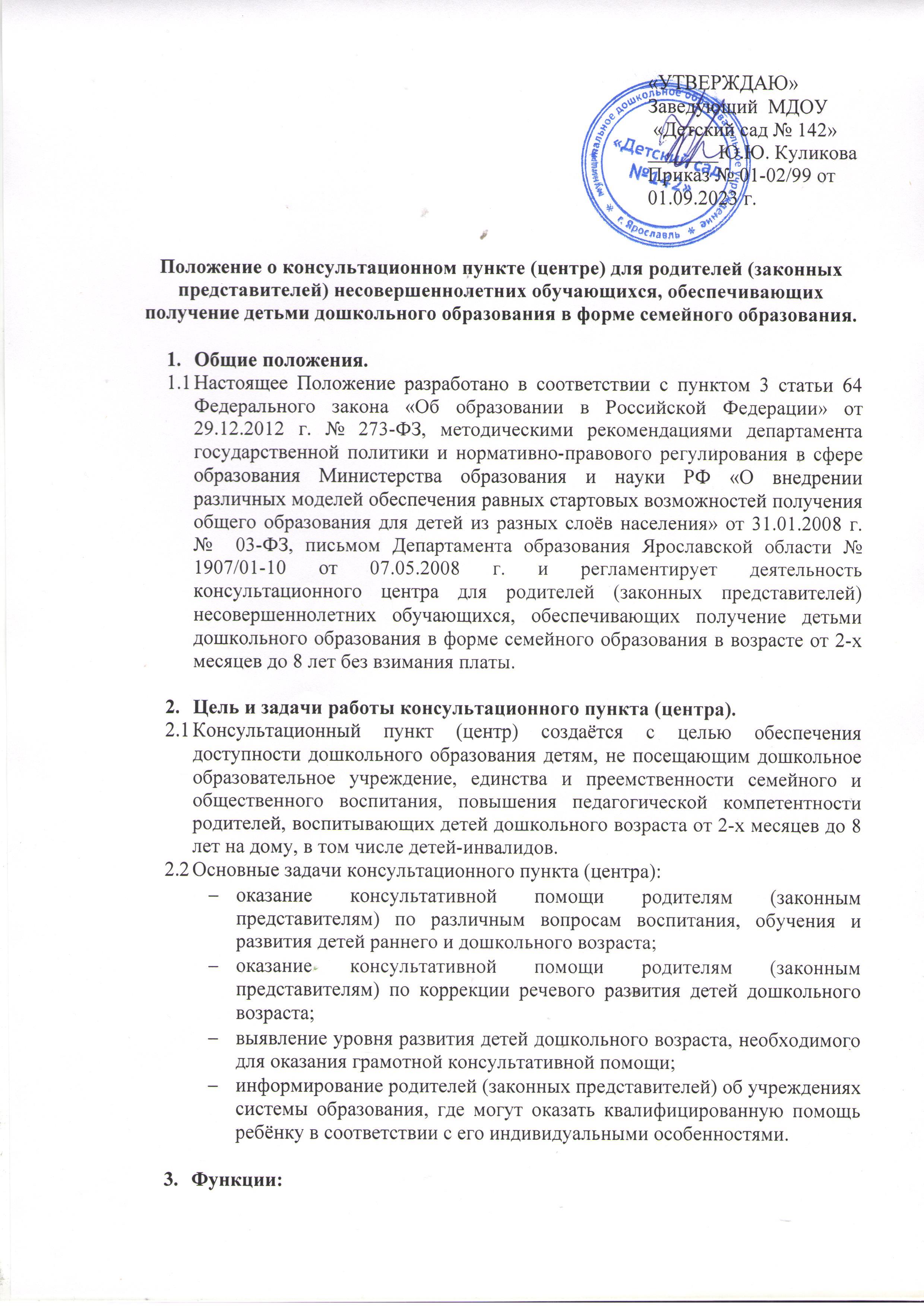 Аналитическая:сбор и обработка информации о детях дошкольного возраста, не посещающих дошкольное образование учреждение, выявление запроса родителей этих детей на образовательные услуги;анализ проблем оказание помощи детям, не посещающим детский сад.Методическая:организация разработки методического обеспечения работы консультационного пункта (центра).Консультативная:проведение с родителями индивидуальных (групповых) консультаций по обозначенным ими проблемам;обучение родителей методам конструктивного взаимодействия с ребёнком для решения заявленной проблемы.Диагностическая:проведение диагностических исследований развития ребёнка для оказания грамотной консультативной помощи;диагностика семейных взаимоотношений, выявление скрытых проблем, определение путей их решения;составление рекомендаций по коррекции и развитию ребёнка на основе результатов диагностического исследования.Координационно-организационная:организация работы по оказанию помощи семье ребёнка, не посещающего детский сад, педагогами учреждения;доведение до сведения родителей информации о возможности получения медицинской, методической, психологической видов помощи в других учреждениях города.Организация деятельности консультационного пункта.Консультационный пункт (центр) открыт приказом директора департамента образования мэрии г. Ярославля.Руководство осуществляет заведующий дошкольным образовательным учреждением. Обязанности по выполнению заявок родителей (законных представителей) возлагаются на штатных работников детского сада приказом руководителя детского сада. В зависимости от кадрового обеспечения, запросов родителей педагогический состав консультационного центра может меняться.Организация психолого-педагогической помощи родителям (законным представителям) в консультационном пункте (центре) строится на основе интеграции деятельности специалистов: воспитателя, педагога-психолога, учителя-логопеда и других специалистов. Консультирование родителей (законных представителей) может проводиться одним или несколькими специалистами одновременно.Специалисты дают рекомендации родителям и консультируют их в пределах своей компетенции.старший воспитатель помогает решить проблемы в области воспитания и развития ребёнка, обучает взрослых различным занятиям с детьми;педагог-психолог способствует адаптации дошкольника к обстановке детского сада, объясняет родителям закономерности развития ребёнка, определяет пути преодоления возможных проблем;учитель-логопед выявляет уровень речевого развития ребёнка и информирует взрослых о том, как помочь ребёнку избавиться от речевых недостатков, какие речевые игры и упражнения использовать;старшая медицинская сестра консультирует родителей по вопросам правильного питания ребёнка, даёт рекомендации по профилактике различных заболеваний, учит родителей проводить закаливающие процедуры.Если клиент затрудняется в выборе специалиста, ему помогает старший воспитатель, который выявляет возникшую проблему и направляет к консультанту.Работа с родителями (законными представителями) и детьми в консультационном пункте (центре) проводится в различных формах: индивидуальной, подгрупповой. Индивидуальная работа с детьми организуется в присутствии родителей (законных представителей).В консультационном пункте (центре) можно получить консультации по вопросам воспитания, обучения, развития детей от 2-х месяцев до 8 лет. Родителям оказывается помощь в индивидуальном подборе игр, занятий, видов деятельности, в наибольшей степени способствующих развитию ребёнка.Консультационный пункт (центр) могут посещать родители (законные представители) несовершеннолетних обучающихся, обеспечивающих получение детьми дошкольного образования в форме семейного образования.За получение услуг в консультационном пункте (центре) плата с родителей не взимается.Приём родителей осуществляется в течение всего года в зависимости от возможности учреждения и запроса родителей на основе заявления (Приложение № 1).Функционирование консультационного пункта (центра) осуществляется в рабочие дни дошкольного образовательного учреждения в утренние и вечерние часы.Регистрация обращений в консультационный пункт (центр) родителей (законных представителей), ведётся в журнале, который включает в себя следующие графы:№ п/п;дата обращения;Ф.И.О. родителя (законного представителя);контактный телефон, домашний адрес;содержание запроса (заявки) на оказание услуги;избранная форма работы;Ф.И.О. специалиста(ов), кому поручено выполнение запроса;сроки исполнения;результат.В случае необходимости долгосрочной работы с родителями заключается договор (Приложение № 2). После заключения договора специалисты выполняют сбор анамнеза, поэтапно обследуют ребёнка, фиксируют полученные результаты в карте (протоколе) обследования, пишут заключение, подбирают рекомендации, разъясняют их родителям. Диагноз специалисты консультационного пункта (центра) не ставят.Требования к педагогам, ведущим приём в консультационном пункте (центре).Для ведения консультационной работы педагог должен обладать следующими компетентностями:знать нормативные документы, регламентирующие деятельность образовательного учреждения в части организации работы с детьми раннего и дошкольного возрастов и их семьями;хорошо ориентироваться в дошкольных, общесоциальных и семейных проблемах, знать причины и механизмы появления и разрешения социально значимых проблем;владеть методами и приёмами работы со взрослой аудиторией;владеть методами диагностики и образования детей дошкольного возраста, применять их с учётом «сменяемости» контингента детей;владеть способами сбора и обработки информации;иметь высшую или I квалификационную категорию.Консультант самостоятельно (при необходимости коллегиально) принимает решение о способах педагогической помощи семье.